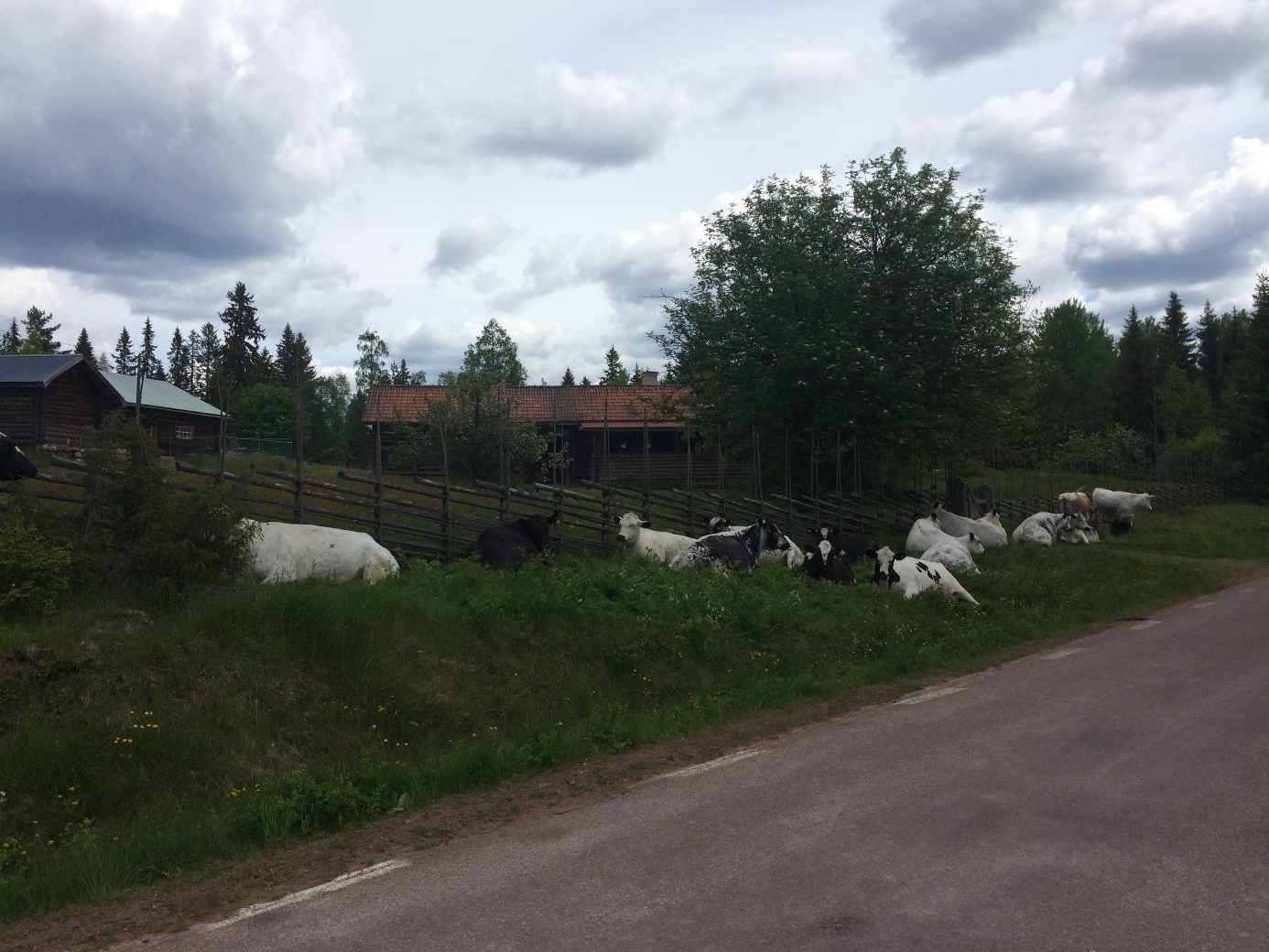 Styrelsemötesprotokoll Rämma Fäbodlags styrelse 2022-01-25 kl 18:00 i kåtilla bystuga.Närvarande:Roger Eriksson	Rolf Persson		Mathias Eriksson	Margita Eriksson	Håkan Estenberg	Josefina EstenbergMötet öppnasOrdförande Håkan Estenberg öppnar mötetVal av ordförande och val av sekreterareHåkan Estenberg valdes till ordförande. Roger Eriksson valdes till sekreterare.Val av justerare för mötet.Mathias Eriksson valdes till justerareKallelse till mötetKallelsen godkändes av styrelsen. Styrelsen beslutar att kallelse skickas ut av Roger Eriksson en vecka innan kommande styrelsemöten.Genomgång av föregående mötesprotokoll från 2021-11-30Föregående mötesprotokoll godkändes och läggs till handlingarna.Ekonomisk rapportMargita Eriksson redogjorde för ekonomin som ser god ut.Genomgång av stadgar och förslag på uppdatering. Styrelsen beslutar att tillsätta en arbetsgrupp som går igenom stadgarna och tar fram ett förslag till årsmötet. Alla i styrelsen deltar i arbetsgruppen. Möte den 24 februari kl 18:00 i Kåtilla bystuga.Uppdatering av hemsidan  Håkan Estenberg tar fram förslag på ändringar och skickar till Mathias Eriksson som ändrar på hemsidan.Ändring av verksamhetsåret till kalender år, vad innebär det?Margita Eriksson redogör för vad det innebär. Genomgång av uppdragslistan.Övriga frågorVi har en andel av plogning av väg ned till badplatsen. Ej fakturerat ännu.Dragning av skidspår. Bör vi ha en egen skoter? Kan vi hyra skoter? Vad finns det för alternativ till långsiktig lösning. Styrelsen funderar och diskuterar vidare på nästa styrelsemöte.Nästa möteDen 8 Mars kl 18:00 i kåtilla bystuga.UPPDRAGSLISTA verksamhetsåret 2022210701.1	Info om Rämma fäbodlag till anslagstavlorna 	Dokumentationsgruppen210701.3	Ansöka om röjning av stig Rämma-Märråberg	Styrelsen210701.4	Bastumotion vilar			Styrelsen211026.1	Betalning till Göran Grubb			Margita211026.2	Medlemskort utlottning presentkort		Josefina211026.3	Administratör för Facebook			Josefina	Justerare		Ordförande:Mathias Eriksson	Håkan Estenberg